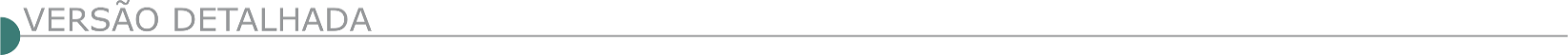 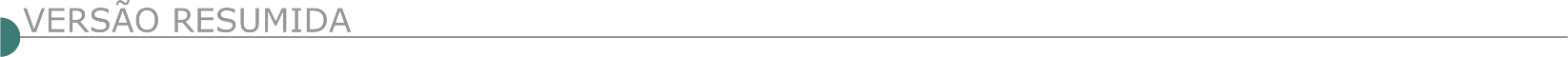 ESTADO DE MINAS GERAISEMPRESA DE ASSISTÊNCIA TÉCNICA E EXTENSÃO RURAL DO ESTADO DE MINAS GERAIS - EMATER  - AVISO DE LICITAÇÃO PROCESSO EMATER-MG SEI Nº 3040 .01 .0009028/2023-03- PROCESSO SIAD: 3041032 000003/2023 - PREGÃO ELETRÔNICO Nº 87/2023Através do site www.compras.mg.gov.br - Pregão Eletrônico nº 87/2023 Objeto: Contratação de empresa especializada para execução de serviço de reforma e revitalização do Edifício sede da Unidade Regional da Emater-MG em Guaxupé MG, localizado na Rua Tiradentes, 19 - Centro, Guaxupé - MG, 37800-000, com fornecimento de materiais e mão de obra, conforme condições, detalhamento e especifi cações constantes nos anexos I e II do Edital. Sessão Pública 22/02/2024 às 09:30h Informações: e-mail cpl3@emater.mg.gov.br - Belo Horizonte, 02 de fevereiro de 2024 - Comissão Permanente de Licitação.PREFEITURA MUNICIPAL DE BOM DESPACHO AVISO DE LICITAÇÃO RDC PRESENCIAL Nº 3/2023 REPETIÇÃO Contratação de empresa para aprimoramento, por meio da realização de obras de infraestrutura na Av. Integração e no prolongamento da Av. Dr. Juca até a Av. Integração no Mun. de Bom Despacho, conforme descrito no edital e seus anexos. Sessão: 28/2/24, 8h. Edital: www.bomdespacho.mg.gov.br/licitacao.  Info:(37)3520-1434 ou licitacao@pmbd.mg.gov.br. BOTELHOS PREFEITURA MUNICIPAL AVISO DE LICITAÇÃO PREGÃO ELETRÔNICO 01/2024 O Município de Botelhos, através de sua Pregoeira e da Equipe de Apoio, torna público o Processo de Licitação nº 004/2024, Pregão Eletrônico 001/2024, que tem por objeto: O registro de preços para a prestação de serviços de transporte de resíduos sólidos. Valor estimado: R$ 462.875,00 (quatrocentos e sessenta e dois mil, oitocentos e setenta e cinco reais). Início do recebimento das propostas de preços e documentos de habilitação: às 12h00min do dia 06/02/2024. Limite para acolhimento das propostas de preços e documentos de habilitação: às 13h00min do dia 22/02/2024. Início da sessão de Disputa de Preços: às 14h00min do dia 22/02/2024. Referência de tempo: horário de Brasília (DF). Local: Portal: Bolsa de Licitações do Brasil – BLL www. bll.org.br. Informações: licita1@botelhos.mg.gov.br, licita2@botelhos.mg.gov.br; site: http://www.botelhos.mg.gov.br/licitacoes. AVISO DE LICITAÇÃO PREGÃO ELETRÔNICO 02/2024 Município de Botelhos, através de sua regoeira e da quipe de Apoio, torna público o rocesso de Licitação nº 005/2024, regão letrônico 002/2024, que tem por objeto: registro de preços para a prestação de serviços de limpeza e conservação urbana. Valor estimado: $ 652.500,00 (seiscentos e cinquenta e dois mil e quinhentos reais). nício do recebimento das propostas de preços e documentos de habilitação: às 12h00min do dia 06/02/2024. Limite para acolhimento das propostas de preços e documentos de habilitação: às 13h00min do dia 21/02/2024. Início da sessão de Disputa de Preços: às 14h00min do dia 21/02/2024. Referência de tempo: horário de Brasília (DF). Local: Portal: Bolsa de Licitações do Brasil – BLL www.bll.org.br. Informações: licita1@botelhos.mg.gov.br,  licita2@botelhos.mg.gov.br; site: http:// www.botelhos.mg.gov.br/licitacoes. PREFEITURA MUNICIPAL DE CAXAMBU AVISO DE LICITAÇÃO CONCORRÊNCIA ELETRÔNICA Nº 1/2024 PROCESSO 13/2024Objeto: Pavimentação em bloquete de Ruas no Bairro Jardim Paulo Maia, conforme planilha orçamentária, memorial descritivo, cronograma físico financeiro, projetos entre outros. Data de abertura: 22/02/2024, 09:00 h de Brasília. Valor estimado R$ 495.323,49. AVISO DE LICITAÇÃO CONCORRÊNCIA ELETRÔNICA Nº 2/2024 PROCESSO 15/2024Objeto: Pavimentação em bloquete de Ruas no bairro Caxambu Velho, conforme planilha orçamentária, memorial descritivo, cronograma físico financeiro, projetos entre outros. Data de abertura: 22/02/2024, 10:00 h de Brasília. Valor estimado R$ 516.041,08. Editais disponíveis www.caxambu.mg.gov.br e www.bll.org.br. PREFEITURA MUNICIPAL DE DOM SILVERIO - CONCORRÊNCIA ELETRÔNICA Nº 90000/2024 Objeto: Construção de duas casas com projeto padronizado e com área construída de 50,25m² (cinquenta metros quadrados e vinte e cinco decímetros quadrados) cada em terreno com área de 182,10m² (cento e oitenta e dois metros quadrados e dez decímetros quadrados), a serem edificadas à Rua José Roberto dos Santos, Loteamento Planalto, bairro São Geraldo, Dom Silvério, de propriedade do Município de Dom Silvério
Edital a partir de: 02/02/2024 das 08:00 às 11:00 Hs e das 12:30 às 17:00 Hs
Endereço: Praça Presidente Vargas Nr 143 - Centro - Centro - Dom Silvério (MG)
Telefone: (0xx31) 38571000 - Entrega da Proposta: 02/02/2024 às 08:00Hs.PREFEITURA MUNICIPAL DE FREI INOCÊNCIO AVISO DE LICITAÇÃO CONCORRÊNCIA PRESENCIAL Nº 1/2024 PROC. LICITATÓRIO Nº 1/2024. Objeto: Contratação de empresa para construção de sistema de esgotamento sanitário (bairro Gameleira). Julgamento: 26/02/24 às 14h. Compras e Licitações: (33) 3284-2686 / licitacao@freiinocencio.mg.gov.brPREFEITURA MUNICIPAL DE GUARACIAMA AVISO DE LICITAÇÃO CONCORRÊNCIA PRESENCIAL Nº 2/2024 PROCESSO LICITATÓRIO N. 007/2024Objeto: contratação de empresa especializada em execução de calçamento em bloquetes, incluindo a mão de obra e materiais, visando o calçamento em diversas ruas do município, conforme projeto básico, memorial descritivo e demais especificações técnicas constantes nos anexos deste edital. Data de realização: 21.02.2024 as 09:00 horas, na sala de licitações. Retirada de edital e seus anexos pelo site: www.guaraciama.mg.gov.br. PREFEITURA DE JUIZ DE FORA - DIÁRIO OFICIAL ELETRÔNICO DO MUNICÍPIO DE JUIZ DE FORA - ATOS DO GOVERNO DO PODER EXECUTIVOPREGÃO ELETRÔNICO SRP N.º 90015/2024	Registrar preço para a futura e eventual prestação de serviços comuns de engenharia que estão contemplados nas tabelas SINAPI, SETOP e SUDECAP, incluindo mão de obra com encargos, insumos e equipamentos, para a execução de reformas e instalações de componentes diversos de praças e canteiros do Município. Abertura 21/02/2024 - 8h. https://www.pjf.mg.gov.br/e_atos/e_atos_vis.php?id=114820. 	 Encontram-se, na Unidade de Gestão de Licitações, situada na Av. Brasil, 1055, Bairro Poço Rico, CEP 36.020-110, Juiz de Fora/MG, os procedimentos licitações relacionados abaixo. O edital completo poderá ser obtido pelos interessados na Unidade de Gestão de Licitações, em arquivo digital, mediante entrega de CD/DVD ou pen-drive, de segunda a sexta-feira, no horário de 08:00hs as 11:00hs e de 13:00hs as 17:00hs ou pelo endereço eletrônico www.empavjf.com.br. É necessário que, ao fazer download do Edital, seja informado a Unidade de Gestão de Licitações, via e-mail – licitacao@empavjf.com.br, a retirada do mesmo, para que possam ser comunicadas possíveis alterações relativas ao procedimento aqueles interessados que não confirmarem, pelos meios expostos, a retirada do Edital. Quaisquer dúvidas contatar pelo telefone (32) 3215-6499 – Setor de licitações.JURUAIA PREFEITURA MUNICIPAL - AVISO DE LICITAÇÃO PRC 023/2024 CONCORRÊNCIA 01/2024 Objeto: constitui objeto da presente licitação a contratação de empresa para pavimentação asfaltica em trecho da estrada que liga Juruaia ao bairro Gomes, com recursos oriundos do Ministério da Economia, Programa 9032023, Emenda Parlamentar 202327540002/202339760002, modalidade Transferência Especial celebrado com o município de Juruaia. O certame ocorrerá pela plataforma AMMLicita. Data de realização: 29/02/2024 horário: 08:30h.O inteiro teor dos atos convocatório e seus anexos encontram-se à disposição dos interessados no endereço acima mencionado, no horário das 08:00h às 16:00h em dias úteis, maiores informações poderão ser obtidas através do telefone (35)3553- 1211 e pelo site: www.juruaia.mg.gov.br. GUARACIAMA PREFEITURA MUNICIPAL AVISO DE LICITAÇÃO MODALIDADE CONCORRÊNCIA PRESENCIAL Nº. 02/2024 PROCESSO LICITATÓRIO N. 007/2024.Objeto: Contratação de empresa especializada em execução de calçamento em bloquete, visando o cal- çamento em diversas ruas do Bairro Pedro Teixeira de Souza, incluindo a mão de obra e materiais, conforme projeto básico, memorial descri- tivo e demais especificações técnicas constantes nos anexos do Edi- tal. Data de realização: 21.02.2024 às 09:00 horas. Retirada de edital e seus anexos pelo site: www.guaraciama.mg.gov.br. SAAE DE MARIANA - CONCORRENCIA PÚBLICA 002/2023 - PROCESSO 041/2023Tipo: Menor Preço Global - Status: Em Aberto - Data e Hora da Abertura: 04/03/2024 08:00:00 - Local: RUA JOSÉ RAIMUNDO FIGUEIREDO Nº 580- SÃO CRISTOVÃO (SALA DA CPL) - Objeto: CONTRATAÇÃO DE EMPRESA, NO SISTEMA DE REGISTRO DE PREÇOS, PARA EVENTUAL EXECUÇÃO DE PADRONIZAÇÃO DE LIGAÇÕES DE ÁGUA, COM INSTALAÇÃO DE HIDRÔMETROS. https://www.saaemariana.mg.gov.br/www.saaemariana.mg.gov.br/exibir-licitacao/cp0022023_pl0412023.html. MATEUS LEME PREFEITURA MUNICIPAL TOMADA DE PREÇOS 04/2023 A Prefeitura Municipal De Mateus Leme/MG, por meio da sua Assessoria de Licitações e Contratos, torna público para o conhecimento dos interessados, que reabrirá licitação na modalidade Tomada de Preços 04/2023, cujo objeto é contratação de empresa especializada na execução de pavimento em bloquetes das ruas José Cabaça no bairro Atalaia E Alameda Das Palmas no bairro Jardim Serra Azul, em Mateus Leme/ MG. A abertura está prevista para o dia 05/03/2024, às 09:30 horas. Cópias do Edital poderão ser adquiridas até o dia 04/03/2024, na Sede da Prefeitura, localizada à Rua Pereira Guimarães, nº 08, Centro, Assessoria de Licitações e Contratos, no horário de 08:00 às 16:00h. ao preço de R$ 10,00 e/ou gratuitamente pelo site www.mateusleme.mg.gov.br. Outras informações pelo telefone (31) 3537-5805. PREFEITURA MUNICIPAL DE NOVA LIMA AVISO DE LICITAÇÃO RDC Nº 1/2023 REABERTURA PROCESSO ADMINISTRATIVO Nº 337/2023 O Município de Nova Lima, torna público a "reabertura" da Licitação na Modalidade RDC - 01-23 - Processo Administrativo nº 0337/2023 em conformidade com a Secretaria Municipal de Obras e Serviços Urbanos. Objeto: Contratação de empresa especializada de Obra de construção da via de integração metropolitana MG 030/Jardim da Torre no Município de Nova Lima. Quaisquer elementos, informações ou esclarecimentos relativos a esta licitação serão prestados pela Comissão Permanente deLicitações, pelo telefone (31) 99531-9992 ou e-mail: recurso.esclarecimento@pnl.mg.gov.br. PAINS PREFEITURA MUNICIPAL AVISO DE LICITAÇÃO DA CONCORRÊNCIA ELETRÔNICA Nº 005/2024 A Prefeitura Municipal de Pains torna público a todos os interessados a realização do Processo Licitatório Nº 009/2024. Modalidade: Concorrência Eletrônica Nº 005/2024. Tipo: Menor Preço Global. Objeto: Contratação de empresa de engenharia ou arquitetura e urbanismo para execução de obra de drenagem no bairro Joel Gomes no Município de Pains/MG. Abertura da Sessão: às 8h30 do dia 26 de Fevereiro de 2024. Endereço eletrônico: https://ammlicita.org.br/ Tel: (37) 3323-1285. Karina Paula Rodrigues Silva, Agente de Contratação. Edital disponível no site da Prefeitura www.pains.mg.gov.br. PREFEITURA MUNICIPAL DE PEDRO LEOPOLDO AVISO DE LICITAÇÃO CONCORRÊNCIA PÚBLICA Nº 3/2023O Município de Pedro Leopoldo/MG, comunica que realizará no dia 05 de março de 2024 às 14h, Licitação na modalidade Concorrência Pública nº 003/2023, Processo Licitatório nº 140/2023 cujo objeto é a Contratação de empresa de engenharia para a execução da obra de construção da Unidade Básica de Saúde - UBS do Bairro Teotônio Batista de Freitas, conforme especificações técnicas construtivas e executivas constantes no Projeto Básico e seus anexos, edital e demais documentos disponibilizados pela Secretaria Municipal de Obras e Serviços Públicos. O Edital na integra poderá ser emitido através do site www.pedroleopoldo.mg.gov.br. Obs: Os licitantes deverão ficar atentos a possíveis alterações no edital (se necessário), através do mesmo site. Tel contato (31) 3660-5155.PREFEITURA MUNICIPAL DE SANTA ROSA DA SERRA AVISO DE LICITAÇÃO CONCORRÊNCIA ELETRÔNICA Nº 1/2024 A Prefeitura Municipal de Santa Rosa da Serra-MG, torna público, a licitação em epígrafe, Processo Nº 003/2024, do tipo MENOR PREÇO, Empreitada Global para Contratação de Pessoa Jurídica Especializada para Execução de Obra de Construção de UBS Tipo I, conforme Resolução SES/MG Nº 9241 E 8753. Abertura dia 21/02/2024 às 08:30hs. Acesso ao Edital: https://licitanet.com.br/processos.html e Portal do Município http:// www.santarosadaserra.mg.gov.br/publicações.AVISO DE LICITAÇÃO CONCORRÊNCIA ELETRÔNICA Nº 2/2024 A Prefeitura Municipal de Santa Rosa da Serra-MG, torna público, a licitação em epígrafe, Processo Nº 004/2024, do tipo MENOR PREÇO, Empreitada Global para Contratação de Pessoa Jurídica para Construção de Pista de Caminhada no Distrito de Campo Alegre, Conforme Termo de Convênio Nº 1481001986/2023. Abertura dia 21/02/2024 às 14:00hs. Acesso ao Edital: https://licitanet.com.br/processos.html e Portal do Município http:// www.santarosadaserra.mg.gov.br/publicações.PREFEITURA MUNICIPAL DE SENADOR AMARAL AVISO DE LICITAÇÃO CONCORRENCIA Nº 3/2024 PROCESSO LICITATORIO N° 12/2024. Processo Licitatório Nº 12/2024, Concorrência Presencial Nº 3/2024, dia 19/2/2024, às 9h30, cujo objeto é a contratação de empresa de engenharia para serviços por empreitada global de pavimentação do trecho de estrada que liga o Distrito da Ponte Segura à sede do Município de Senador Amaral - MG, conforme Termo de Convênio Nº 1067.255- 67/892832/2019/MAPA/CAIXA . O Poder Executivo torna público que realizará o certame de forma presencial na sede da Prefeitura Municipal, situado na Av. Vereador José Alves de Rezende, 34, Loteamento Elisa Bueno, CEP 37.615-000. Informações pelo telefone: (35) 3437-1137, pelo e-mail: licitacaosenadoramaral@gmail.com ou pelo site: https://senadoramaral.mg.gov.br/. PREFEITURA MUNICIPAL DE TAPIRA AVISOS DE ALTERAÇÃO CONCORRÊNCIA Nº 3.004/2023 PROCESSO 153/2023 EDITAL RETIFICADO. Objeto: contratação de empresa especializada na prestação de serviços de manutenção e encascalhamento de estradas vicinais, da estrada de Tapira, encascalhamento Tapira/Capivara/Terra Viva. Exclusão do item 5.1.4.2, do Edital. Abertura adiada para o dia 11/04/24 às 9h. Informações através do e-mail licitacao@tapira.mg.gov.br.CONCORRÊNCIA Nº 3.005/2023 PROCESSO 158/2023 EDITAL RETIFICADO. Objeto: contratação de empresa especializada na prestação de serviços de manutenção e encascalhamento de estradas vicinais, da estrada de Tapira, encascalhamento Tapira/Palmeiras. Exclusão do item 5.1.4.2, do Edital. Abertura adiada para o dia 12/04/24 às 9h. Informações através do e-mail licitacao@tapira.mg.gov.br, 01/02/24.MUNICÍPIO DE UBERABA/MG - AVISO DO EDITAL DA CONCORRÊNCIA ELETRÔNICA Nº 03/2024 Objeto: CONTRATAÇÃO DE EMPRESA DE ENGENHARIA PARA CONSTRUÇÃO DE PRAÇA NO BAIRRO JARDIM ITÁLIA, em atendimento à Secretaria de Serviços Urbanos e Obras [SESURB]. Tipo: Menor preço global. Recebimento das propostas por meio eletrônico: A partir das 12h00 do dia 02/02/2024. Fim do recebimento das propostas/Início da Disputa: Às 09h00 do dia 14/03/2024. Abertura da Sessão de Disputa de Preços: Às 14h00 do dia 14/03/2024. Valor estimado da licitação: R$ 991.716,70. Fontes de recursos: Recursos de Operações de Crédito. Informações: O Edital da Concorrência Eletrônica nº 03/2024 estará disponível a partir das 12h00min do dia 02/02/2024 nos seguintes acessos: · Portal eletrônico oficial do Município de Uberaba/MG, pelo link: https://prefeitura.uberaba.mg.gov.br/portalcidadao ; · Portal Nacional de Compras Públicas (PNCP), pelo link: https://www.gov.br/pncp/pt-br; · Plataforma eletrônica de licitações (LICITAR DIGITAL), pelo link: https://ammlicita.org.br/. Demais informações podem ser obtidas pelo telefone: (34) 3318-0938 ou pelo e-mail: operacionalizacao.ucc@uberaba.mg.gov.br. ESTADO DA BAHIAPREFEITURA MUNICIPAL DE FEIRA DE SANTANA - LICITAÇÃO N° 11-2024-02L RDC PRESENCIAL N° 12-2024-RDCObjeto: Contratação integrada de empresa de engenharia para a execução das obras de reforma, adequação e ampliação para a implantação do hospital cidade, incluindo a elaboração de projetos básicos e executivos de arquitetura e projetos complementares de engenharia. Tipo: Técnica e Preço. Data: 22/03/2024 às 08h30. Local: Salão de Licitação, Av. Sampaio, nº 344, Feira de Santana - Bahia. Edital no site: www.feiradesantana.ba.gov.br. Informações no Departamento de Gestão de Compras e Contratações, mesmo endereço, nos dias úteis, das 08h30 às 12h00 das 14h00 às 17h30. Tel.: 75 3617- 0683/0681.PREFEITURA MUNICIPAL DE MALHADA - CONCORRÊNCIA Nº 1/2024Contratação de Empresa para Execução de Obras e Serviços de Engenharia com vistas a Realização de Reforma Do Hospital Municipal São Geraldo de Malhada-Ba, Contrato de Repasse 879090/2018/MS/CAIXA. Abertura dia 21/02/2024, as 08:30 horas. As Concorrências Eletrônicas serão realizados em sessão pública, por meio da Internet, por intermédio do Sistema Licitacoes-e. O Edital estará disponível no endereço: Praça Santa Cruz - Centro - Malhada - Bahia - CEP 46.440- 000, Pelo endereço eletrônico http://www.malhada.ba.gov.br/licitacoes e https://bll.org.br/, PREFEITURA MUNICIPAL DE DOM MACEDO COSTA AVISO DE LICITAÇÃO CONCORRÊNCIA Nº 90001/2024 - UASG 983503 Nº PROCESSO: 629/2023DFD9/2023. Objeto: Contratação de uma empresa de engenharia para a execução de obras de pavimentação de vias na localidade do Milagre, no município de Dom Macedo Costa/BA. Total de Itens Licitados: 1. Edital: 01/02/2024 das 08h00 às 12h00 e das 13h00 às 17h00. Endereço: Praça Conego Jose Lourenço, S/n, Centro - Dom Macedo Costa/BA ou https://www.gov.br/compras/edital/983503-3-90001-2024. Entrega das Propostas: a partir de 01/02/2024 às 08h00 no site www.gov.br/compras. Abertura das Propostas: 20/02/2024 às 09h00 no site www.gov.br/compras. Informações Gerais: Os licitantes deverão atentar para o Projeto Básico da presente Concorrência Eletrônica que esta publicada no portal da transparência do município endereço eletrônico: https://www.dommacedocosta.ba.gov.br/site/licitacoes, e Portal Nacional de Contratações Públicas, no endereço seguinte: https://www.gov.br/pncp/pt-br. ESTADO DO ESPÍRITO SANTOPREFEITURA MUNICIPAL DE ÁGUA DOCE DO NORTE AVISO DE LICITAÇÃO CONCORRENCIA PÚBLICA Nº 1/2023 LEI 14.133/2021 - PROC. ADMINISTRATIVO Nº 0167/2024. - PROC. TCEES Nº 2024.002E0700001.01.0002 1 Tipo: Menor Preço Global 2 - Prefeitura Municipal de Água Doce do Norte, ES. 3 - Fundamento Jurídico: Lei 14.133/20231. 4 - Objeto: Constitui o objeto desta Licitação, a CONTRATAÇÃO DE EMPRESA PARA REALIZAÇÃO DE SERVIÇO DE PAVIMENTAÇÃO DE RUAS DO BAIRRO ESPERANÇA, ÁGUA DOCE DO NORTE, ES, conforme Projetos Básicos, planilhas orçamentárias e demais documentos que compõem os ANEXOS do edital. 5 - Abertura dos envelopes: 11/03/2024, às 09:00h, na sala na C.P.L, situada Av . Sebastião Coelho de Souza, 570, Centro, Agua Doce do Norte, ES. 6 - Informações: Tel 27-3759-1122, de 07:30 as 11:30 e das 13:00 as 17:00h e no site http://www.aguadocedonorte.es.gov.br/licitacao/ e através do e-mail: licitacao@aguadocedonorte.es.gov.br, e informações 27-3759-1122.ESTADO DE GOIÁSPREFEITURA MUNICIPAL DE ACREÚNA AVISO DE LICITAÇÃO CONCORRÊNCIA PÚBLICA Nº 1/2024 A Prefeitura Municipal de Acreúna, Goiás, por intermédio da Agente de Contratação, torna público que realizará às 09h00min do dia 12 de março de 2024, na sala de licitação da Prefeitura Municipal de Acreúna/GO sito a Av. São Felipe, n. 34, Serra Dourada, Acreúna/GO, licitação na modalidade CONCORRÊNCIA Nº 001/2024, tipo menor preço global, em conformidade com as disposições da Lei 14.133/21, que objetiva a Contratação de empresa do ramo de engenharia para execução dos serviços pavimentação asfáltica e execução de passeios públicos no bairro jardim das aroeiras e recapeamento das ruas wilma pires pereira, rua 10, rua 15 e rua 13 no setor centro em Acreúna-GO, conforme especificações, memorial descritivo, planilha orçamentária pd goinfra obras civis goinfra onerada, cronograma físico financeiro, projetos executivos de recapeamento, localização e sinalização conforme especificações deste termo de referência. O Edital completo poderá ser obtido na sede da Prefeitura Municipal no endereço acima descrito ou pelo site www.acreuna.go.gov.br. Maiores informações pelo fone (64) 3645-8000 durante o horário das 08:00h as 11:00h e das 13:00h às 17:00h.ESTADO DO MATO GROSSOSINFRA - SECRETARIA DE ESTADO DE INFRAESTRUTURA E LOGÍSTICA -AVISO DE ABERTURA PREGÃO ELETRÔNICO Nº 04/2024/SINFRA PROCESSO ADMINISTRATIVO SINFRA-PRO-2023/10842 A Secretaria de Estado de Infraestrutura e Logística vem a público informar a abertura do Pregão Eletrônico nº 04/2024/SINFRA, cujo objeto é a contratação de empresa de engenharia para a manutenção e conservação na rodovia MT-488, Trecho: Entr. BR-364/MT-170 - Entr. MT-010, Subtrecho: Entr. BR-364/MT-170 - Entr. MT-160 (P/ Nova Maringá), com extensão de 139,40 Km, localizada no município de Campo Novo do Parecis/MT conforme condições, quantidades e exigências estabelecidas no Edital e seus anexos. LANÇAMENTO E ENVIO DA(S) PROPOSTA(S) E DOCUMENTOS DE HABILITAÇÃO NO SIAG: de 02/02/2024 a 18/02/2024, período integral, e no dia 19/02/2024 até às 07h45min - horário de Cuiabá-MT (08h45min - horário de Brasília/DF). ABERTURA DAS PROPOSTAS: 19/02/2024 às 08h00min horário de Cuiabá-MT (09h00min no horário de Brasília/DF). EDITAL E ADENDOS disponíveis para consulta no site da Secretaria de Estado de Infraestrutura e Logística - SINFRA: http:// www.sinfra.mt.gov.br/licitacoes-editais e Portal Aquisições MT: www.seplag.mt.gov.br - (Link: https://aquisicoes.seplag.mt.gov.br/)/ DÚVIDAS pelo Sistema SIAG - tel. 65-3313-0806. https://www.sanesul.ms.gov.br/Licitacao/DetalhesLicitacao/5672. ESTADO DO MATO GROSSO DO SULLICITAÇÃO Nº 003/2024 - PROC. N° 01.233/2023/GEPRO/SANESULOBJETO:  Contratação de empresa para a execução da obra de ampliação do Sistema de Esgotamento Sanitário (SES) de Nova Andradina, com implantação de rede coletora de esgoto, ligações domiciliares, Estações Elevatórias de Esgoto Bruto (Saudade, Júlio Ferreira e Umbaracá) e Readequação na Estação Elevatória de Esgoto Bruto (Maria Rita), localizada no Município de Nova Andradina, no Estado do Mato Grosso do Sul. ABERTURA: 07/03/2024 - 09:00 horas. DATA LIMITE DE PROTOCOLO DAS PROPOSTAS: 06/03/2024 até às 17:00 horas na GELIC – Gerência Licitações e Contratos da Sanesul. Recursos: Próprios / FGTS -Programa Avançar Cidades – Lote 04 - O Edital, e demais documentos que compõem o pacote técnico, encontram-se disponíveis aos interessados gratuitamente no site da Sanesul http://www.sanesul.ms.gov.br/licitacao/tipolicitacao/Licitacao - DEMAIS INFORMAÇÕES: na GELIC – Gerência Licitações e Contratos, sita à Rua Dr. Zerbini, n° 421, Bairro Chácara Cachoeira, em Campo Grande/MS, CEP: 79.040-040, Fone (0xx67) 3318-7713, 3318-7783 – e-mail: licitacoes@sanesul.ms.gov.br. LICITAÇÃO Nº 002/2024 - PROC. N° 01.214/2023/GEPRO/SANESULOBJETO:  Contratação de empresa para a execução da obra de ampliação do Sistema de Esgotamento Sanitário (SES) de Iguatemi, com implantação de Estação Elevatória de Esgoto Tratado, Linha de Recalque e Emissário Final (o material para implantação da linha de recalque será totalmente fornecido pela SANESUL e o material do emissário será parcialmente fornecido pela SANESUL, localizada no Município de Iguatemi, no Estado do Mato Grosso do Sul. ABERTURA: 06/03/2024 - 09:00 horas. DATA LIMITE DE PROTOCOLO DAS PROPOSTAS: 05/03/2024 até às 17:00 horas na GELIC – Gerência Licitações e Contratos da Sanesul. Recursos: Próprios / FGTS – Programa Avançar Cidades - O Edital, e demais documentos que compõem o pacote técnico, encontram-se disponíveis aos interessados gratuitamente no site da Sanesul http://www.sanesul.ms.gov.br/licitacao/tipolicitacao/Licitacao - DEMAIS INFORMAÇÕES: na GELIC – Gerência Licitações e Contratos, sita à Rua Dr. Zerbini, n° 421, Bairro Chácara Cachoeira, em Campo Grande/MS, CEP: 79.040-040, Fone (0xx67) 3318-7713, 3318-7783 – e-mail: licitacoes@sanesul.ms.gov.br. https://www.sanesul.ms.gov.br/Licitacao/DetalhesLicitacao/5671. LICITAÇÃO Nº 001/2024 - PROC. N° 01.207/2023/GEPRO/SANESULOBJETO:  Contratação de empresa para a execução da obra de ampliação do Sistema de Esgotamento Sanitário (SES) de Miranda/MS, com implantação de rede coletora de esgoto, ligações domiciliares, Estações Elevatórias de Esgoto Bruto (Homero Rebuá e Santa Cruz) e Readequações nas Estações Elevatórias de Esgoto Bruto (São Paulo, Vila Alice e Belo Horizonte), localizada no Município de Miranda, no Estado do Mato Grosso do Sul. ABERTURA: 05/03/2024 - 09:00 horas. DATA LIMITE DE PROTOCOLO DAS PROPOSTAS: 04/03/2024 até às 17:00 horas na GELIC – Gerência Licitações e Contratos da Sanesul. Recursos: Próprios / FGTS – Programa Avançar Cidades Lote 03 - O Edital, e demais documentos que compõem o pacote técnico, encontram-se disponíveis aos interessados gratuitamente no site da Sanesul http://www.sanesul.ms.gov.br/licitacao/tipolicitacao/Licitacao. DEMAIS INFORMAÇÕES: na GELIC – Gerência Licitações e Contratos, sita à Rua Dr. Zerbini, n° 421, Bairro Chácara Cachoeira, em Campo Grande/MS, CEP: 79.040-040, Fone (0xx67) 3318-7713, 3318-7783 – e-mail: licitacoes@sanesul.ms.gov.br. https://www.sanesul.ms.gov.br/Licitacao/DetalhesLicitacao/5670. ESTADO DA PARAÍBAPREFEITURA MUNICIPAL DE BONITO DE SANTA FÉ AVISO DE LICITAÇÃO CONCORRÊNCIA ELETRÔNICA Nº 1/2024 Torna público que fará realizar através do Agente de Contratação e Equipe de Apoio, sediada na Via Expressa Cônego Linhares, S/N, Bairro Alto Belo Horizonte, Bonito de Santa Fé, por meio do site www.portaldecompraspublicas.com.br, licitação modalidade Concorrência Eletrônica, do tipo maior desconto, para: Contratação De Empresa Para Execução Dos Serviços De Adequação/Melhorias De Estradas Vicinais No Município De Bonito De Santa Fé - PB, Nos Termos Do Contrato De Repasse 1085844-79/2022 - SICONV 939097. Abertura da sessão pública: 09:00 horas do dia 26 de Fevereiro de 2024. Início da fase de lances: 09:01 horas do dia 26 de Fevereiro de 2024. Referência: horário de Brasília - DF. Recursos: previstos no orçamento vigente. Fundamento legal: Lei Federal nº 14.133/21; e legislação pertinente, consideradas as alterações posteriores das referidas normas. Informações: das 08:00 as 12:00 horas dos dias úteis, no endereço supracitado. Telefone: (83) 3490-1750. E-mail: licitação@bonitodesantafe.pb.gov.br. Edital: www.bonitodesantafe.pb.gov.br www.tce.pb.gov.br; www.portaldecompraspublicas.com.br.PREFEITURA MUNICIPAL DE JOÃO PESSOA AVISO DE LICITAÇÃO CONCORRÊNCIA PÚBLICA Nº 11.080/2023 PROCESSO ADMINISTRATIVO Nº 32.326/2023 CHAVE CGM: 14WM-0GCX-LP3X-DB9F Nota: Considerando o disposto no art. 191 da Lei 14.133/2021 e Decreto Municipal nº 10.498/2023, com a redação dada pela Medida Provisória nº 1.167/2023, opta-se por licitar de acordo com o regime da Lei 8.666/93. A Prefeitura Municipal de João Pessoa através da Comissão Setorial de Licitação, devidamente autorizada pela Portaria nº 1334, datada de 01 de setembro de 2023, torna público que fará realizar a Licitação na modalidade Concorrência Pública Nº 11.080/2023, em regime de execução de empreitada por preço unitário, com tipo de licitação menor preço global com Recurso próprio a ser realizada no dia 04 março 2024, impreterivelmente às 10:00hs (dez), tendo como objeto a CONTRATAÇÃO DE EMPRESA ESPECIALIZADA PARA OBRA DE IMPLANTAÇÃO DAS COZINHAS COMUNITÁRIAS DE CRUZ DAS ARMAS E MANDACARU, JOÃO PESSOA/PB. A cópia do Edital e seus anexos estarão disponíveis e a disposição dos interessados a partir da Segunda -feira dia 05/02/2024, no endereço: http://transparencia.joaopessoa.pb.gov/licitacoes. SUPORTE LEGAL: Lei Federal 8.666/93 e suas alterações posteriores. Quaisquer informação será prestada na Sala da Comissão Setorial de Licitação na Secretaria de Infraestrutura, localizada a Av. Rio Grande do Sul, 721, Bairro dos Estados, João Pessoa, Paraíba no horário das 8h às 12h ou das 13h as 16h, Fone (83) 3213-6605 ou através do e-mail cslseinfra23@gmail.com(Novo Email).PREFEITURA MUNICIPAL DE QUEIMADAS AVISO DE LICITAÇÃO CONCORRÊNCIA ELETRÔNICA Nº 2/2024 Torna público que fará realizar através do Agente de Contratação e Equipe de Apoio, sediada na Rua João Barbosa da Silva, 120 - Centro - Queimadas - PB, por meio do site www.portaldecompraspublicas.com.br, licitação modalidade Concorrência Eletrônica, do tipo menor preço, para: Contratação De Empresa Para Pavimentação De Diversas Ruas No Município De Queimadas - PB, Conforme Convênio, Conforme Convêncio Com A Caixa Econônima Federal, SICONV nº: 923405 E OPERAÇÃO nº: 1080763-06. Abertura da sessão pública: 09:00 horas do dia 20 de fevereiro de 2024. Início da fase de lances: para ocorrer nessa mesma sessão pública. Referência: horário de Brasília - DF. Recursos: previstos no orçamento vigente. Fundamento legal: Lei Federal nº 14.133/21; Lei Complementar nº 123/06; e legislação pertinente, consideradas as alterações posteriores das referidas normas. Informações: das 08:00 as 12:00 horas dos dias úteis, no endereço supracitado. Telefone: (083) 33922276.E-mail: licitacaopmqueimadas2017@gmail.com. Edital: www.queimadas.pb.gov.br ou /https://tce.pb.gov.br/; www.portaldecompraspublicas.com.br.ESTADO DO PARANÁ SANEPAR - AVISO DE LICITACAO ELETRONICA N° 39/24 Objeto: CONTRATACAO DE OBRA PARA MELHORIAS DO SISTEMA DE ESGOTAMENTO SANITARIO, NOS MUNICIPIOS DE CARAMBEI, CANDIDO DE ABREU, CASTRO, PIRAI DO SUL, RESERVA E TIBAGI, COMPREENDENDO RECUPERACAO DAS ESTACOES DE ELEVATORIAS DE ESGOTO - EEE, CONFORME DETALHADO NOS ANEXOS DO EDITAL. Recurso: 28 - MELHORIAS OPERACIONAIS - ESGOTO. Limite de Acolhimento das Propostas: 05/03/2024 às 09:30 h. Data da Abertura de Preços: 05/03/2024 às 10:30 h , por meio de sistema eletrônico no site http://wwww.licitacoes-e.com.br - Informações Complementares: Podem ser obtidas na Sanepar, à Rua Engenheiros Rebouças, 1376 - Curitiba/PR, Fone (41) 3330-3204 ou pelo site http://licitacao.sanepar.com.br.AVISO DE LICITACAO ELETRONICA N° 41/24 Objeto: EXECUCAO DE OBRA PARA AMPLIACAO DO SISTEMA DE ABASTECIMENTO DE AGUA DO MUNICIPIO DE LONDRINA, ABRANGENDO CAPTACAO E ETA JACUTINGA, COM FORNECIMENTO DE MATERIAIS, CONFORME DETALHADO NOS ANEXOS DO EDITAL Recurso: 574 - BNDES 2020- AVANCAR/SAA. Limite de Acolhimento das Propostas: 17/04/2024 às 09:00 h. Data da Abertura de Preços: 17/04/2024 às 10:00 h , por meio de sistema eletrônico no site http://wwww.licitacoes-e.com.br. Informações Complementares: Podem ser obtidas na Sanepar, à Rua Engenheiros Rebouças, 1376 - Curitiba/PR, Fone (41) 3330-3204 ou pelo site http://licitacao.sanepar.com.br.PREFEITURA MUNICIPAL DE PONTAL DO PARANÁ AVISO DE LICITAÇÃO CONCORRÊNCIA Nº 4/2024 PROCESSO LICITATÓRIO Nº 023/2024 Comprasgov 90004/2024 Objeto: URBANIZAÇÃO DA AVENIDA FLORESTA NEGRA - IPANEMA,: Pavimentação em CBUQ, passeio e drenagem. Convênio Caixa 939572/2022 com ofício nº 1212/2023/GIGOV/CT. DATA DE ABERTURA: 22 de fevereiro de 2024, às 09:00 horas. A sessão será realizada na internet no endereço eletrônico www.gov.br/compras - comprasnet. Critério de Julgamento: MENOR PREÇO GLOBAL. Edital: Estará à disposição dos interessados no site: www.pontaldoparana.pr.gov.br. ESTADO DE SÃO PAULOPREFEITURA MUNICIPAL DE RIBEIRAO GRANDE AVISOS DE LICITAÇÃO CONCORRÊNCIA Nº 1/2024 Torna público, que na sala do Setor de Compras/Licitações, localizada na Rua Francisco Fhellipe de Lima, nº 40, CEP 18.315-000, Centro, Ribeirão Grande/SP, será realizado as licitações como seguem: Processo:12050/2024. para Contratação de empresa especializada para Pavimentação Asfáltica no Município de Ribeirão Grande/SP. (Contrato de Repasse nº 947525/2023/MCIDADES/CAIXA). Os documentos, deverão ser entregues até às 10h00 do dia 07 de março de 2024, local supra indicado.- PUBLICIDADE -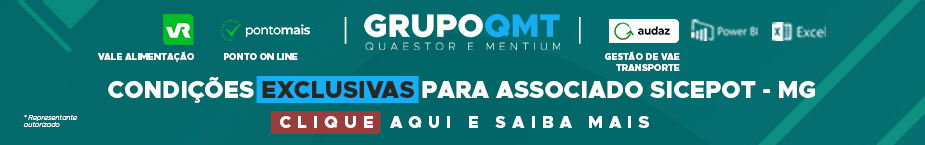 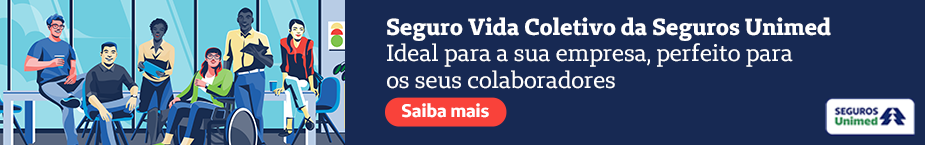 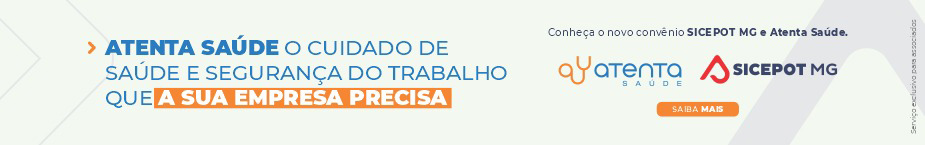 ÓRGÃO LICITANTE: COPASA-MGEDITAL: Nº CPLI 1120240016Endereço: Rua Carangola, 606, térreo, bairro Santo Antônio, Belo Horizonte/MG.Informações: Telefone: (31) 3250-1618/1619. Fax: (31) 3250-1670/1317. E-mail: Endereço: Rua Carangola, 606, térreo, bairro Santo Antônio, Belo Horizonte/MG.Informações: Telefone: (31) 3250-1618/1619. Fax: (31) 3250-1670/1317. E-mail: OBJETO: execução, com fornecimento total de materiais e equipamentos, das obras e serviços, para cumprimento de Condicionantes Ambientais do SES, na localidade de Ipaba do Paraíso, no Município de Santana do Paraíso / MG.DATAS: Recebimento das propostas: 29/02/2024 às 08:30Abertura das propostas: 29/02/2024 às 08:30Prazo de execução: 05 meses.VALORESVALORESValor Estimado da ObraCapital Social Igual ou SuperiorR$ 649.921,23-CAPACIDADE TÉCNICA: a) Construção civil e/ou reforma em edificaçõesCAPACIDADE TÉCNICA: a) Construção civil e/ou reforma em edificaçõesCAPACIDADE OPERACIONAL:  a) Construção civil e/ou reforma em edificaçõesCAPACIDADE OPERACIONAL:  a) Construção civil e/ou reforma em edificaçõesÍNDICES ECONÔMICOS: CONFORME EDITAL. ÍNDICES ECONÔMICOS: CONFORME EDITAL. OBSERVAÇÕES: As interessadas poderão designar engenheiro ou arquiteto para efetuar visita técnica, para conhecimento das obras e serviços a serem executados. Para acompanhamento da visita técnica, fornecimento de informações e prestação de esclarecimentos porventura solicitados pelos interessados, estará disponível, o Sr. Juliano Cangussu ou outro empregado da COPASA MG, do dia 02 de FEVEREIRO de 2024 ao dia 28 de FEVEREIRO de 2024. O agendamento da visita poderá ser feito pelo e-mail: usel@copasa.com.br ou pelo telefone 31-3827 7554. Mais informações e o caderno de licitação poderão ser obtidos, gratuitamente, através de download no endereço: www.copasa.com.br (link: licitações e contratos/licitações, pesquisar pelo numero da licitação), a partir do dia -01/02/2024 . https://www2.copasa.com.br/PortalComprasPrd/#/pesquisaDetalhes/FA7F3401F0201EDEB0A4811FF571464A. OBSERVAÇÕES: As interessadas poderão designar engenheiro ou arquiteto para efetuar visita técnica, para conhecimento das obras e serviços a serem executados. Para acompanhamento da visita técnica, fornecimento de informações e prestação de esclarecimentos porventura solicitados pelos interessados, estará disponível, o Sr. Juliano Cangussu ou outro empregado da COPASA MG, do dia 02 de FEVEREIRO de 2024 ao dia 28 de FEVEREIRO de 2024. O agendamento da visita poderá ser feito pelo e-mail: usel@copasa.com.br ou pelo telefone 31-3827 7554. Mais informações e o caderno de licitação poderão ser obtidos, gratuitamente, através de download no endereço: www.copasa.com.br (link: licitações e contratos/licitações, pesquisar pelo numero da licitação), a partir do dia -01/02/2024 . https://www2.copasa.com.br/PortalComprasPrd/#/pesquisaDetalhes/FA7F3401F0201EDEB0A4811FF571464A. 